Exchange Rates ActivityIn the table below, you are given the 3-letter currency codes for fourteen different currencies from around the world. Working in pairs, complete the table by inserting:The name of the country associated with each currencyThe name of the currencyThe currency symbolAn estimated exchange rate to the British Pound (GBP)Two have been completed for you already.ISO 4217 Currency CodesCountryName of currencySymbol£1:?(Estimate to 1 decimal place)AUDGBPGreat Britain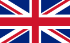 British Pound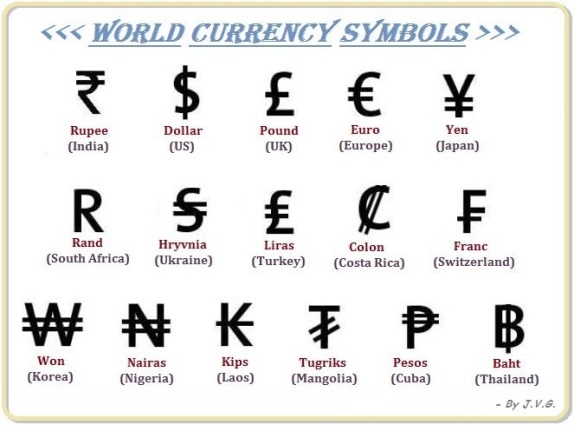 1.0CADCNYDKKEURHKDINRJPYRUBCHFZARSEKUSDUnited States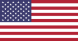 United States Dollar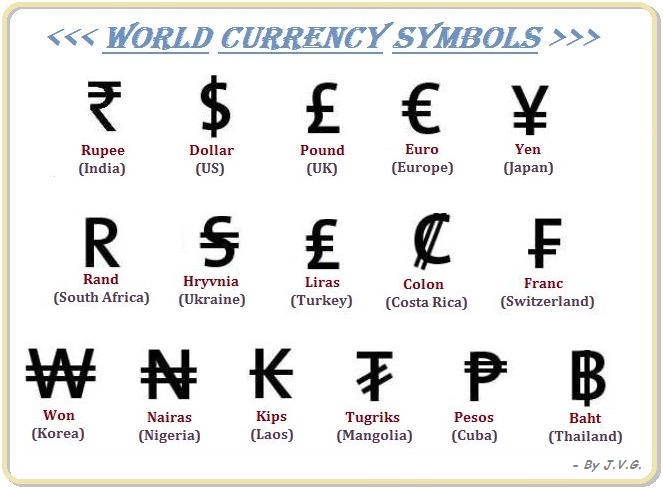 1.6